Česká společnost ekonomická
regionální pobočka Brnosi Vás dovoluje pozvat na přednášku Marka Mory
viceguvernér České národní bankyna téma Zelené finance a centrální banky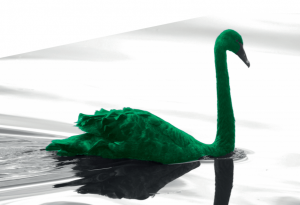 Úterý 3. března 2020 od 10:00 do 11:50 
v místnosti P 103.
Moderuje: Ing. Hana Lipovská (ESF MU Brno)
